Balans en Resultatenrekening over de jaren N0 en N1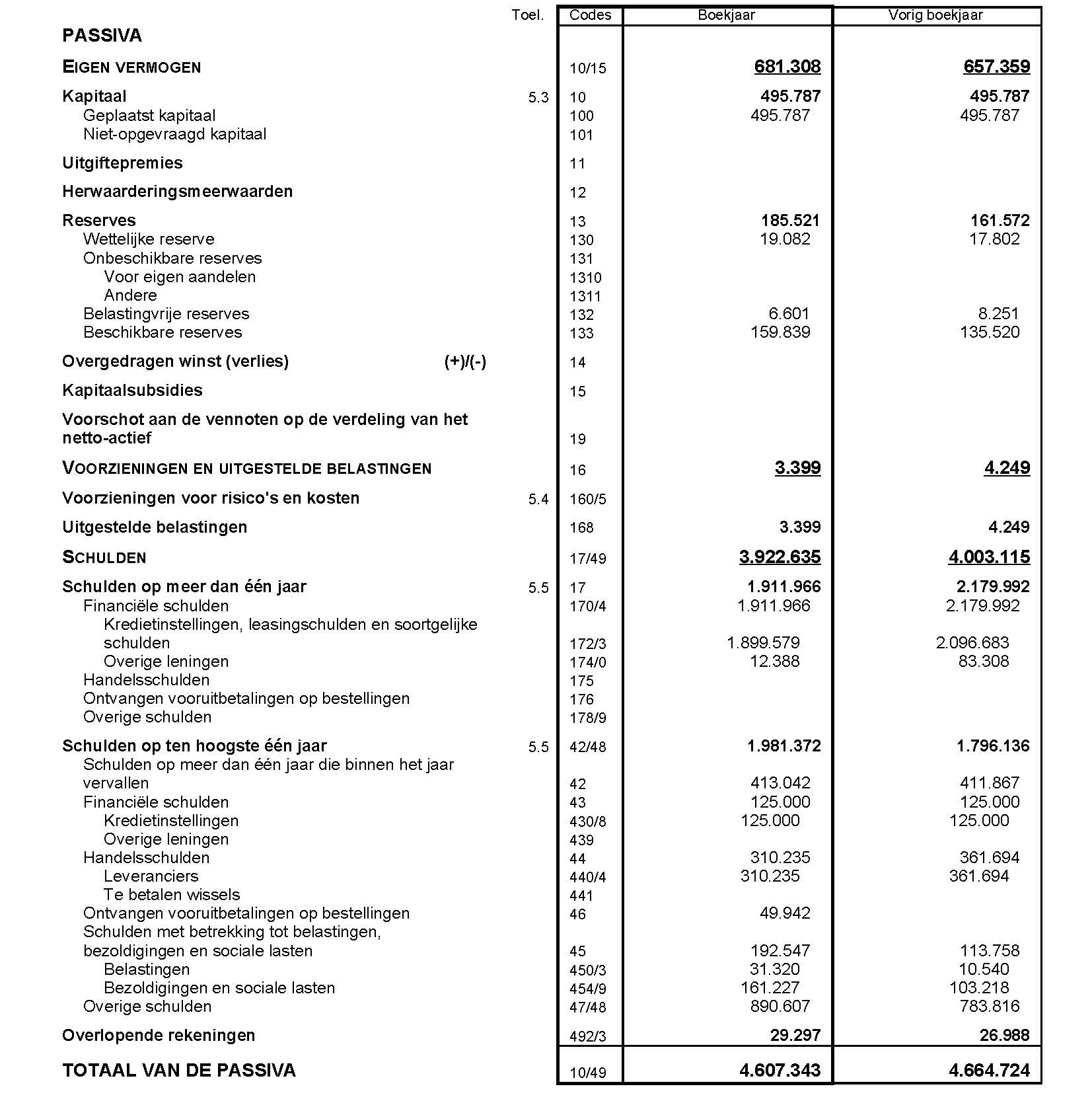 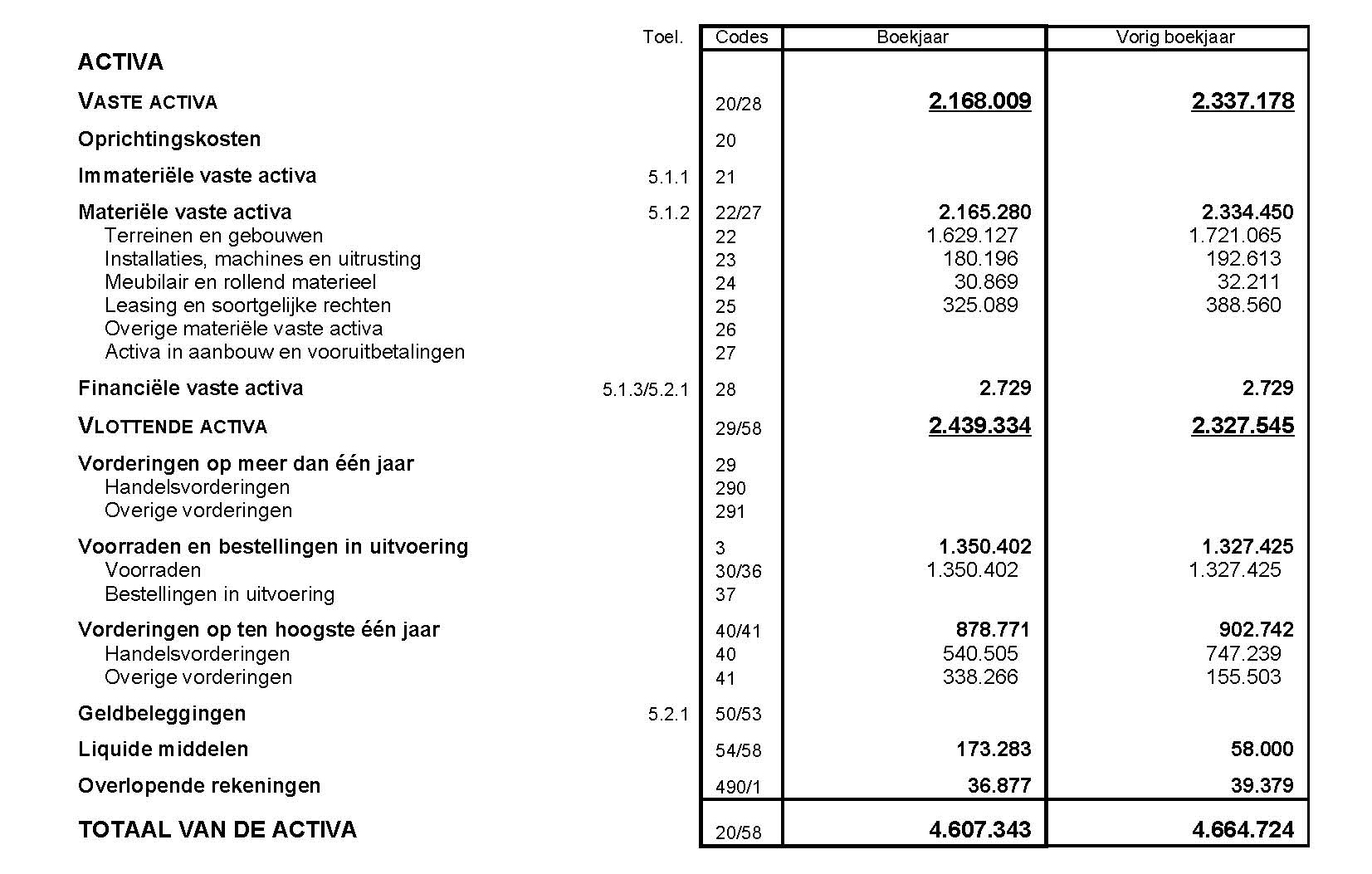 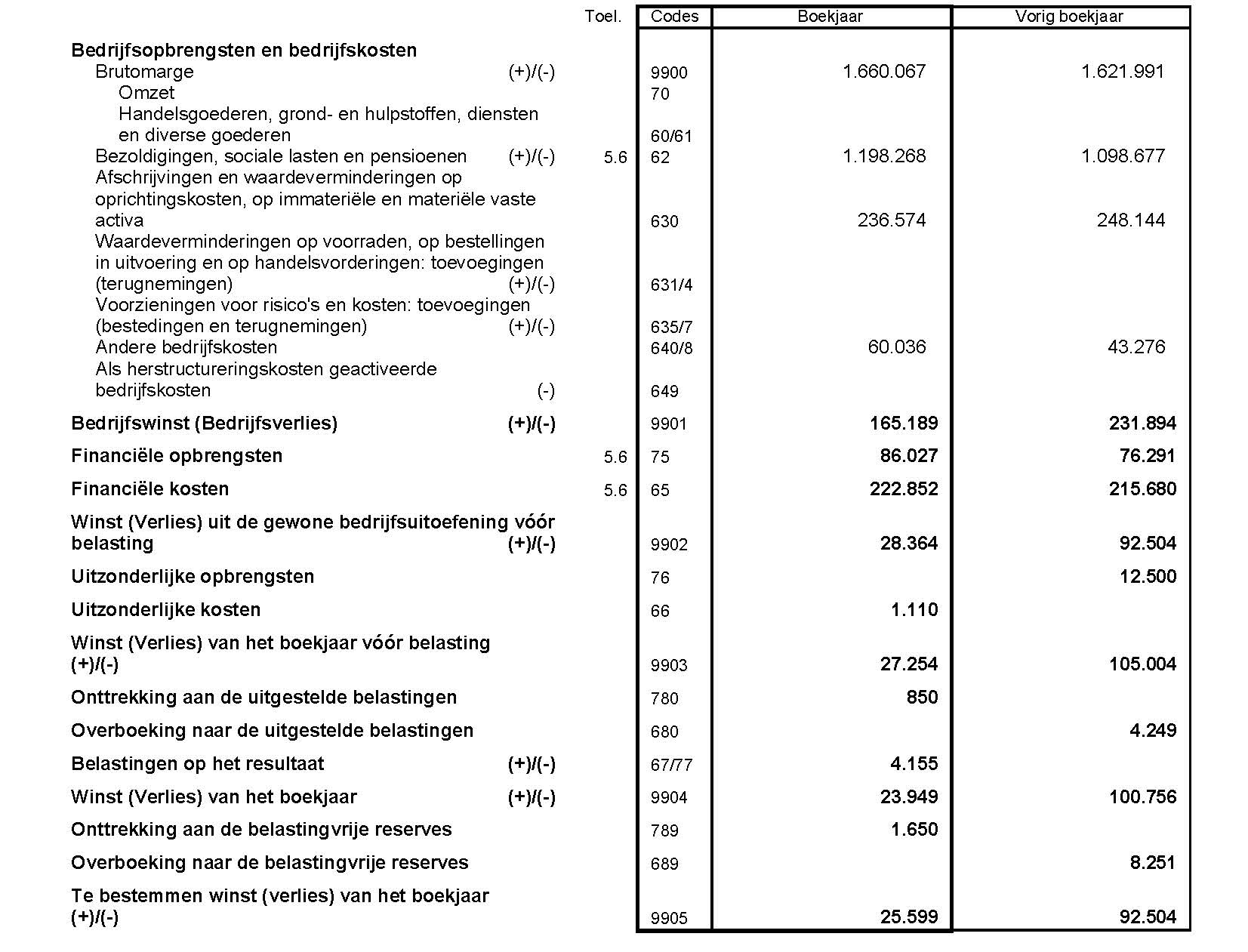 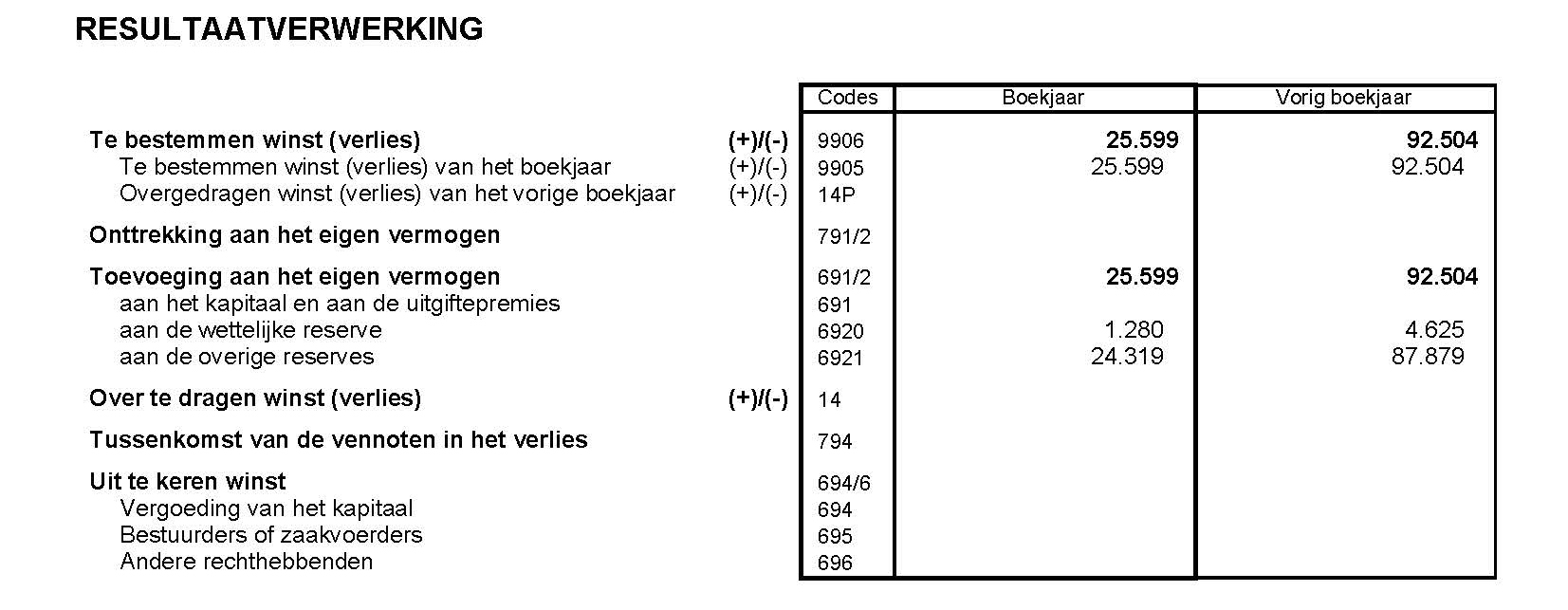 Balans en Resultatenrekening over de jaren N2 en N3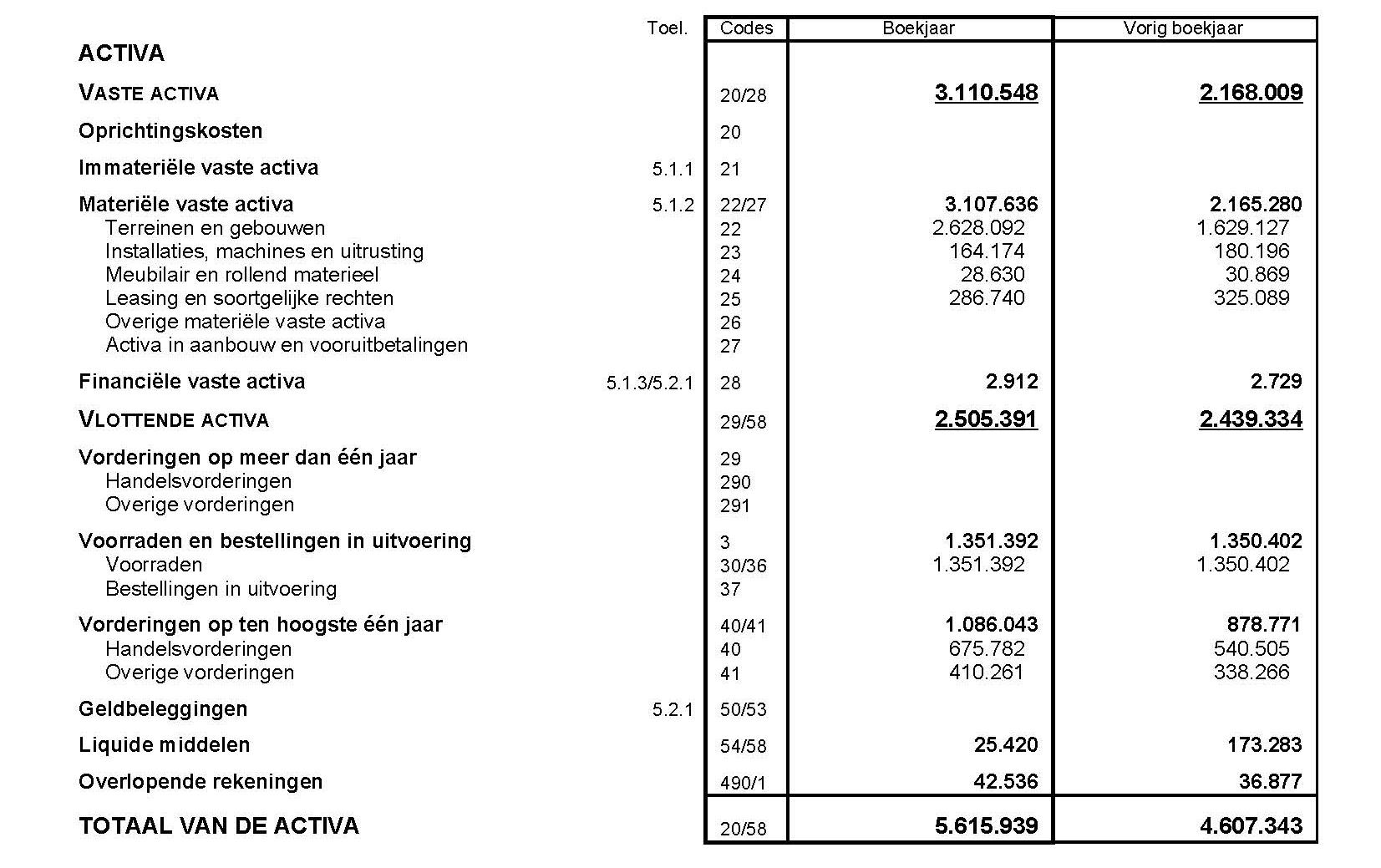 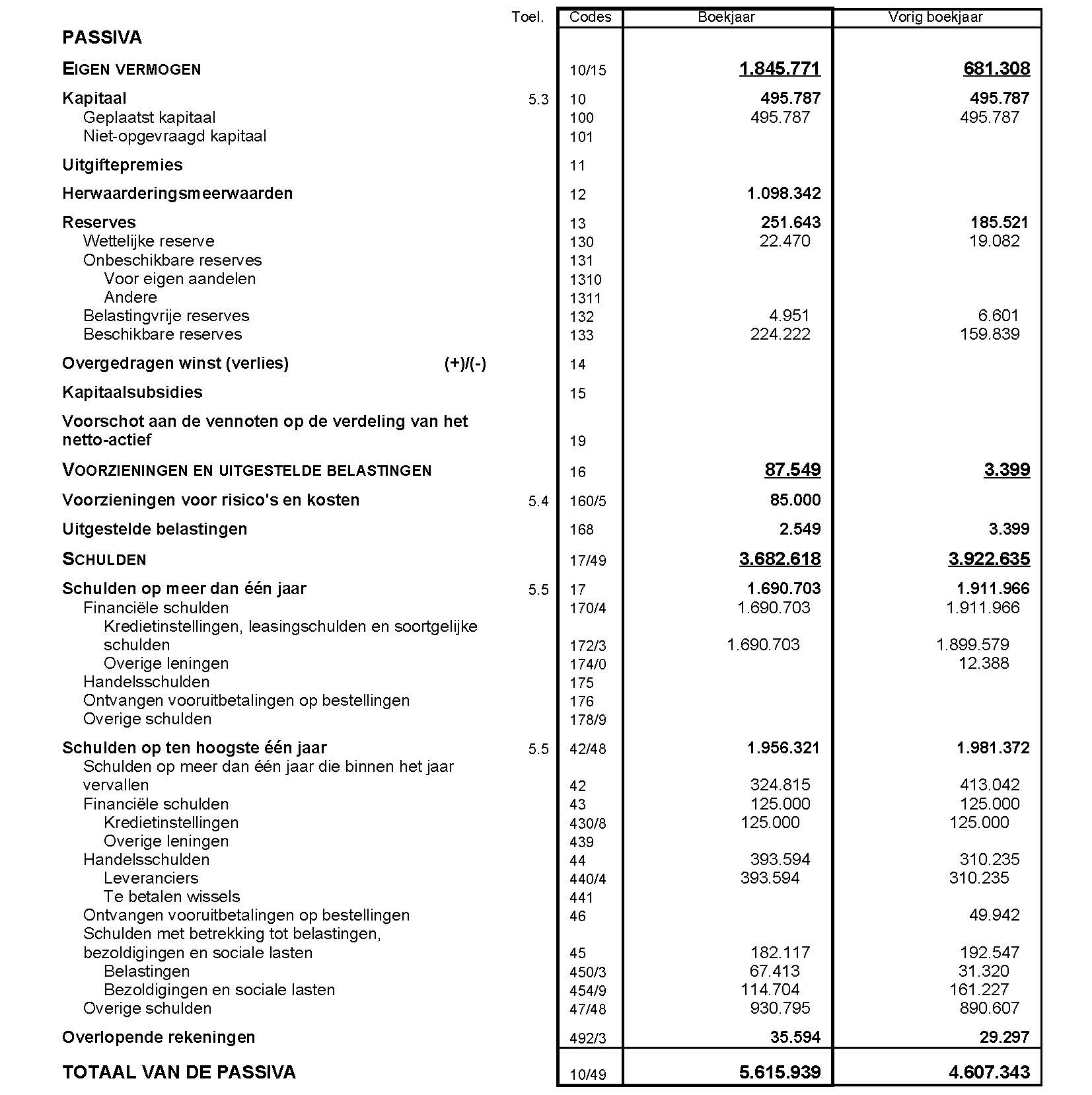 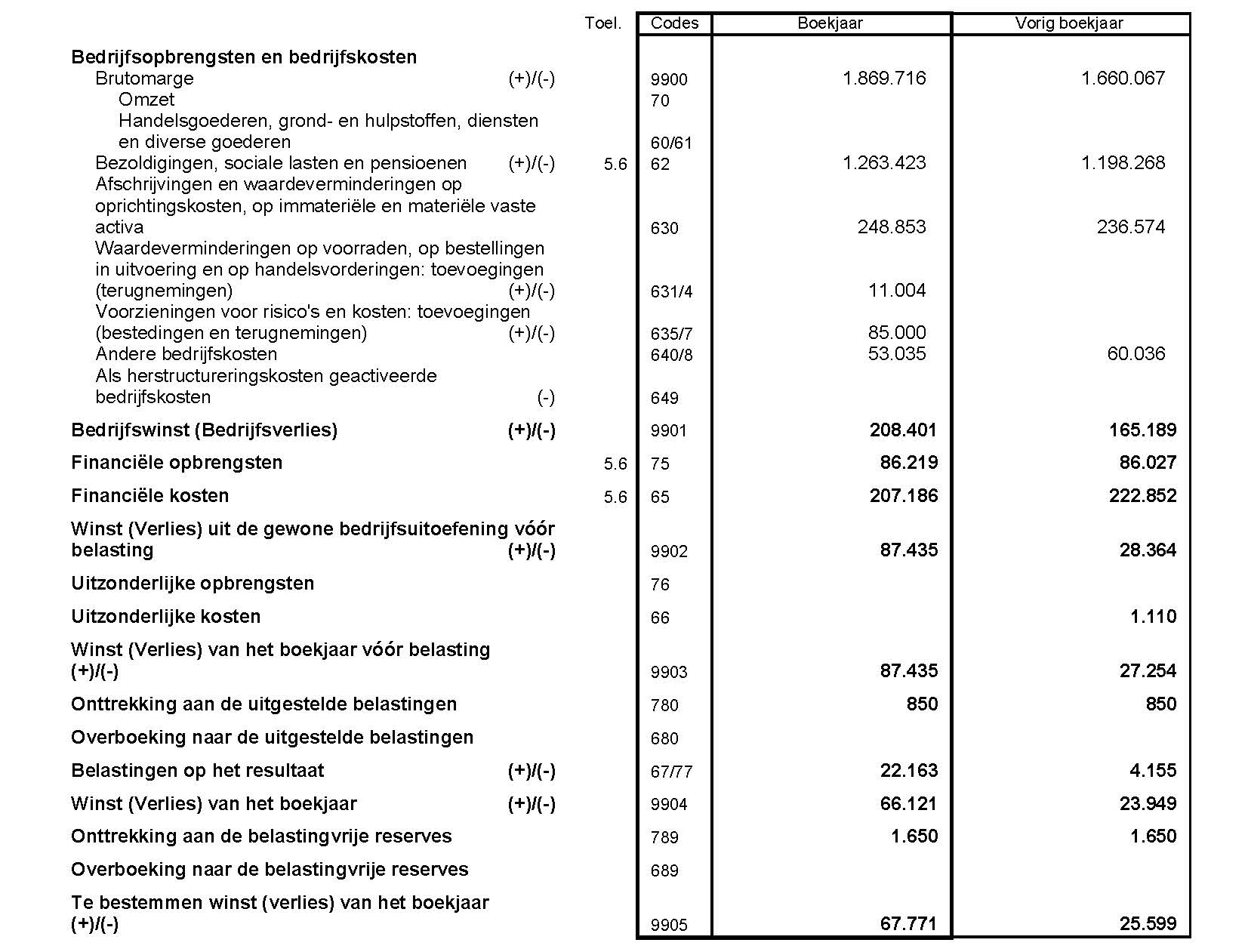 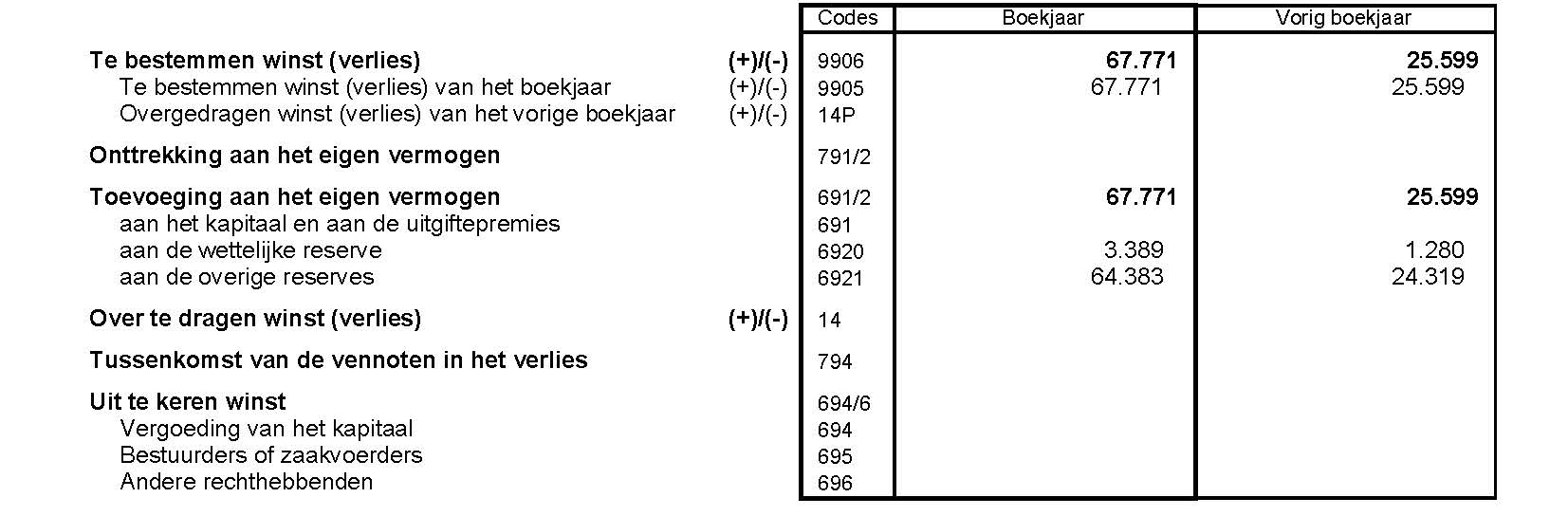 